SEPTEMBER 2021 PÅ SKONNERTENSEPTEMBER BREVDa er vi i gang med et nytt barnehage år.Kjekt å treffe alle igjen etter ferien og kjekt å bli kjent med alle dere nye.Vi kommer til å bruke mye tid nå i september til å bli godt kjent både barn og voksne.Vi bruker mye tid på å skape gode relasjoner mellom barna og mellom oss voksne.Når vi har etablert gode relasjoner legger det et godt grunnlag for god læring.SOSIAL KOMPETANSE:Alle jobber nå med å finne sin plass i gruppen.Vennskap og relasjoner skal etableres.Vi jobber med vennskap gjennom dagens aktiviteter.Vi tilbyr ulike leker og rom til å leke i.Vi jobber med små grupper i ulike situasjoner.språkgrupper-tur grupper,leke grupper og matgrupper.Vi voksne vil se ,respondere og bekrefte barnets signaler.Vi vil være voksne som er tilstede for barna og kan hjelpe og veilede de.Vi ønsker også å være voksne som kan forebygge og stoppe uheldige samspillsmønster.BRANNVERNUKE:Uke 38 er det nasjonal brannvern uke .Da jobber vi spesielt med forebyggende brannvern slik at vi er godt forberedt i en krise situasjon.Vi kommer til å lære barna nr 110.Hvordan ser brannbilen ut?Vi lærer barna ulike symboler ,hvor er de?, rømningsvei brannslange osv.Denne uken blir det også brannøvelse.Vi oppfordrer også til å ha brannøvelse hjemme denne uken.SPRÅKGRUPPER:Vi har så smått start med små språkgrupper-vi begynner med gutten som hadde vondt:i magen, i knærne ,i tærne ja over alt-han møter en rev-en mus-en hare og en ugle som vil hjelpe han.SATSNINGSOMRÅDER:Årsplanen for hundvågbarnehagen er fortsatt under arbeid.Satsningsområdene våre er- Lek med mening-Rommet som den tredje pedagog-barns medvirkning\barnets stemmePERSONAL PÅ AVDELINGEN :Det vil bli noen endringer hos oss. Tale skal være her en kort periode vi jobber med å ansette en ny pedagog. Else Marie og Hilde er her 100 prosent.Norunn jobber 50 prosent 3 dager en uke og 2 dager en uke.Vi jobber med å få en fast som skal være 2 dager i uken den uken Norunn er her 2 dager.Dette skaper litt utfordringer for oss men vi skal prøve å informere dere så godt vi kan.Spør dersom dere lurer på noe ElseMarie.Hilde.Tale og NorunnukeMandagTirsdagOnsdagTorsdagFredag35TilvenningSangsamlingTilvenningLek med playdoh1.2.VarmmatOsteskiver3.Turdag366.SpråkgrupperGym vi går med en gruppe til gymsalen på skolen.7.Denne dagen  har vifelles lek med fregattenAvdelingsmøter og leder møte8.SpråkgrupperTur9.Varmmatpastasalat10.Tur dag3713.Språkgrupper14.Felles lek med fregattenMøter15.SpråkgrupperTur16.varmmat17.Tur dag3620.BrannvernukeSpråkgrupperGymsalen på skolen vi går med en gruppe til gymsalen på skolen.21.Felles lek med fregatten Møter22.SpråkgrupperTur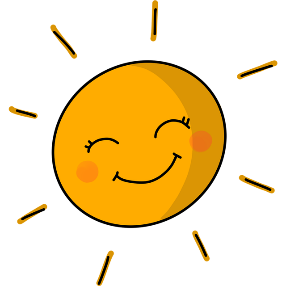 23.varmmat24.Tur dag4027.Språkgrupper28.Felles lek med fregattenMøter29.SpråkgrupperTur